This form is intended for use by independent assessors to evaluate progress on Confirmation of Candidature and Mid Candidature Review presentations. 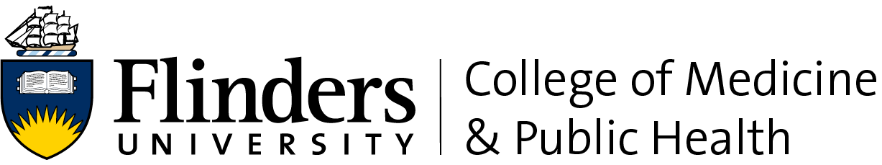 Please note: decisions around candidature are not determined solely by this feedback. This form is intended to provide constructive and realistic feedback to the candidate and supervisory team about the research project, and is considered by the HDR co-ordinator in context with university Milestone documents. Upon completion, please return this completed Feedback Form to the HDR candidate and their supervisory team to submit with their Milestone.Candidate NamePrincipal SupervisorMilestone Type Confirmation of Candidature  Mid Candidature ReviewAssessor’s NameAssessor’s AffiliationDate of AssessmentDoes the student have sufficient depth of background knowledge and understanding of the field to support the research project? Yes No  DevelopingAssessor CommentsAssessor CommentsAre the research questions/aims/hypotheses clearly presented, well justified and appropriate? Yes No  UnclearAssessor CommentsAssessor CommentsHas sufficient progress been made for the milestone and length of candidature to date?Note: students are not expected to have data to present at the Confirmation of Candidature Yes No  UnclearAssessor CommentsAssessor CommentsIs there a clear timeline and plan for the next 12 months, and is this realistic for the proposal? Yes No  Not providedAre the candidate and members of the supervisory team meeting regularly?  Yes No  Not discussedOverall, do you feel the candidate has demonstrated progress which is on track for completion? Yes Yes, but changes or additional supports will be required (feedback below) No (please explain below)General comments or feedbackGeneral comments or feedback